ZKD - GemeindedienstGemeindedienst Alter Markt 1918055 RostockPrädikant/in………………………………………………………………………………………………………………Nachname    Vorname………………………………………………………………………………………………………………Straße   Nummer………………………………………………………………………………………………………………Postleitzahl   Ort	Talar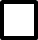 Ich beantrage Zuschuss in Höhe von …….. € für den Kauf eines Prädikantentalares.Ich bestätige die Richtigkeit der Angaben und bitte um Überweisung auf mein Konto:IBAN: ………………………………………………………………………………………………………BIC: …………………………………………………………………………………………………………Datum: …………………   Unterschrift: ………………………………………………………… Wird von der Abrechnungsstelle ausgefülltDie ordnungsgemäße Durchführung und Richtigkeit überprüft und bestätigt.Datum: …………………   Unterschrift: ………………………………………………………… Betrag in Höhe von ……………….. zur Zahlung angewiesen.Datum: …………………   Unterschrift: …………………………………………………………